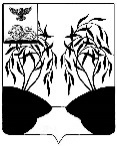 РЕШЕНИЕЗЕМСКОГО СОБРАНИЯЗИНАИДИНСКОГО СЕЛЬСКОГО ПОСЕЛЕНИЯЗинаидино   « 28»  апреля  2023 года                                                                        №  2 Об утверждении отчета об исполнении бюджета Зинаидинского  сельского поселения за 2022 год.            В соответствии с Федеральным законом от 6 октября 2003 года №131-ФЗ. «Об общих принципах организации местного самоуправления в Российской Федерации», статьей 264.2 пунктом 5 Бюджетного кодекса Российской Федерации, статьей 8 п.1.1 Устава Зинаидинского сельского поселения, и рассмотрев отчет об исполнении бюджета Зинаидинского сельского поселения, земское собрание Зинаидинского сельского поселения решило:         1. Утвердить отчет об исполнении бюджета Зинаидинского сельского поселения за 2022 финансовый год. Утвердить доходы   в сумме                      4 157,8 тыс. рублей, расходы в сумме 4 141,2 тыс. рублей и профицит бюджета сельского поселения составляет   16,6 тыс. рублей.         2. Утвердить:          - доходы бюджета по кодам классификации доходов бюджета согласно приложению №1 к настоящему решению;         - доходы бюджета по кодам видов доходов, подвидов доходов, классификации операций сектора государственного управления, относящихся к доходам бюджета согласно приложению № 2 к настоящему решению;         - расходы бюджета по разделам и подразделам классификации расходов бюджета согласно приложению № 3 к настоящему решению;          - отчет об использовании бюджетных ассигнований резервного фонда администрации Зинаидинского сельского поселения в сумме 40 000 рублей согласно приложению №4;         - распределение бюджетных ассигнований по целевым статьям (муниципальной программы Зинаидинского сельского поселения и не подпрограммным направлениям деятельности) согласно приложению № 5 к настоящему решению.         3. Рекомендовать:          - главе администрации сельского поселения продолжить работу по обеспечению выполнения плана по всем доходным источникам и качественному исполнению бюджета сельского поселения; принять меры по сокращению недоимки и собираемости платежей; повышению эффективности бюджетных расходов.4.Обнародовать настоящее решение в порядке, предусмотренном Уставом сельского поселения.5.Настоящее решение вступает в силу со дня его официального обнародования.          6. Контроль за исполнением настоящего решения оставляю за собой.Глава Зинаидинского                                                               Ю.Костиновсельского   поселенияПриложение № 1Перечень главных администраторов доходов и иных поступлений в бюджет Зинаидинского сельского поселения в 2022 году - органы местного самоуправления сельского поселения и находящихся в их ведении бюджетных учрежденийПоступления доходов в бюджет Зинаидинского сельского поселения за   2022 г. (тыс.рублей)Приложение № 3Расходы по бюджету администрации Зинаидинского сельского поселения за 2022 год.                                                                            Приложение   № 4Отчет об использовании бюджетных ассигнований резервного фонда Администрации Зинаидинского сельского поселения за 2022 г.тыс., руб.Код бюджетной классификации Российской ФедерацииКод бюджетной классификации Российской ФедерацииНаименование администратора доходови иных поступлений Код администратора доходовКод доходов и иных поступлений Наименование администратора доходови иных поступлений 905 Администрация Зинаидинского сельского поселения Администрация Зинаидинского сельского поселения9051 08 04020 01 0000 110Государственная пошлина за совершение нотариальных действий должностными лицами органов местного самоуправления, уполномоченными в соответствии                    с законодательными актами Российской Федерации                   на совершение нотариальных действий9051 11 02033 10 0000 120Доходы от размещения временно свободных средств бюджетов сельских поселений9051 11 05025 10 0000 120Доходы, получаемые в виде арендной платы, а также средства от продажи права на заключение договоров аренды за земли, находящиеся в собственности сельских поселений (за исключением земельных участков муниципальных бюджетных и автономных учреждений)9051 11 05027 10 0000 120Доходы, получаемые в виде арендной платы за земельные участки, расположенные в полосе отвода автомобильных дорог общего пользования местного значения, находящихся в собственности сельских поселений9051 11 05035 10 0000 120Доходы от сдачи в аренду имущества, находящегося                   в оперативном управлении органов управления сельских поселений и созданных ими учреждений (за исключением имущества муниципальных бюджетных и автономных учреждений)9051 11 05075 10 0000 120Доходы от сдачи в аренду имущества, составляющего казну сельских поселений (за исключением земельных участков)  9051 11 07015 10 0000 120Доходы от перечисления части прибыли, остающейся после уплаты налогов и иных обязательных платежей муниципальных унитарных предприятий, созданных сельскими поселениями9051 11 08050 10 0000 120Средства, получаемые от передачи имущества, находящегося в собственности сельских поселений                                    (за исключением имущества муниципальных  бюджетных и автономных учреждений, а также имущества муниципальных унитарных предприятий, в том числе казенных), в залог,  в доверительное управление.9051 11 09035 10 0000 120Доходы от эксплуатации и использования имущества автомобильных дорог, находящихся в собственности сельских поселений9051 11 09045 10 0000 120Прочие поступления от использования имущества, находящегося в собственности сельских поселений                                  (за исключением имущества муниципальных  бюджетных и автономных учреждений, а также имущества муниципальных унитарных предприятий, в том числе казенных)9051 12 05050 10 0000 120Плата за пользование водными объектами, находящимися в собственности сельских поселений9051 13 01995 10 0000 130Прочие доходы от оказания платных услуг (работ) получателями средств бюджетов сельских поселений  9051 13 02065 10 0000 130Доходы, поступающие в порядке возмещения расходов, понесенных в связи с эксплуатацией имущества сельских поселений9051 13 02995 10 0000 130Прочие доходы от компенсации затрат бюджетов сельских поселений9051 14 01050 10 0000 410Доходы от продажи квартир, находящихся                                   в собственности сельских поселений9051 14 02052 10 0000 410Доходы от реализации имущества, находящегося                        в оперативном управлении учреждений, находящихся               в ведении органов управления сельских поселений                                  (за исключением имущества муниципальных бюджетных и автономных учреждений), в части реализации  основных средств по указанному имуществу9051 14 02053 10 0000 410Доходы от реализации иного имущества, находящегося               в собственности сельских поселений (за исключением имущества муниципальных  бюджетных и автономных учреждений, а также имущества муниципальных унитарных предприятий, в том числе казенных), в части реализации основных средств по указанному имуществу9051 14 02052 10 0000 440Доходы от реализации имущества, находящегося                        в оперативном управлении учреждений, находящихся                в ведении органов управления сельских поселений                                 (за исключением имущества муниципальных бюджетных и  автономных учреждений), в части реализации материальных запасов по указанному имуществу9051 14 02053 10 0000 440Доходы от реализации иного имущества, находящегося                в собственности сельских поселений (за исключением имущества муниципальных бюджетных и автономных учреждений, а также имущества муниципальных унитарных предприятий, в том числе казенных), в части реализации материальных запасов по указанному имуществу9051 14 03050 10 0000 410Средства от распоряжения и реализации конфискованного и иного имущества, обращенного                      в доходы сельских поселений (в части реализации основных средств по указанному имуществу)9051 14 03050 10 0000 440Средства от распоряжения и реализации конфискованного и иного имущества, обращенного                   в доходы сельских поселений (в части реализации   материальных запасов по указанному имуществу)9051 14 04050 10 0000 420Доходы от продажи нематериальных активов, находящихся в собственности сельских поселений9051 14 06025 10 0000 430Доходы от продажи земельных участков, находящихся в собственности сельских поселений (за исключением земельных участков муниципальных бюджетных и автономных учреждений)9051 15 02050 10 0000 140Платежи, взимаемые органами местного самоуправления (организациями) сельских поселений за выполнение определенных функций9051 16 18050 10 0000 140Денежные взыскания (штрафы) за нарушение бюджетного законодательства (в части бюджетов сельских поселений)9051 16 90050 10 0000 140Прочие поступления от денежных взысканий (штрафов) и иных сумм в возмещение ущерба, зачисляемые                              в бюджеты сельских поселений9051 17 01050 10 0000 180Невыясненные поступления, зачисляемые в бюджеты сельских поселений9051 17 05050 10 0000 180Прочие неналоговые доходы бюджетов сельских поселений9052 02 29999 10 0000 150Прочие субсидии бюджетам сельских поселений9052 02 35930 10 0000 150Субвенции бюджетам сельских поселений на государственную регистрацию актов гражданского состояния.9052 02 35118 10 0000 150Субвенции бюджетам сельских поселений на осуществление первичного воинского учета на территориях, где отсутствуют военные комиссариаты9052 02 30024 10 0000 150Субвенции бюджетам сельских поселений на выполнение передаваемых полномочий субъектов                          Российской Федерации                    9052 02 39999 10 0000 150Прочие субвенции бюджетам сельских поселений9052 02 45160 10 0000 150Межбюджетные трансферты, передаваемые бюджетам сельских поселений  для  компенсации  дополнительных  расходов, возникших  в  результате  решений, принятых  органами  власти другого  уровня.9052 07 05010 10 0000 180Безвозмездные поступления от физических и юридических лиц на финансовое обеспечение дорожной деятельности, в том числе добровольных пожертвований, в отношении автомобильных дорог общего пользования местного значения сельских поселений9052 07 05020 10 0000 180Поступления от денежных пожертвований, предоставляемых физическими лицами получателям средств бюджетов сельских поселений9052 07 05030 10 0000 150Прочие безвозмездные поступления в бюджеты сельских поселений 9052 18 60010 10 0000 150Доходы бюджетов сельских поселений от возврата остатков субсидий, субвенций и иных межбюджетных трансфертов, имеющих целевое назначение, прошлых лет из бюджетов муниципальных районов9052 19 60010 10 0000 150Возврат прочих остатков субсидий, субвенций и иных межбюджетных трансфертов, имеющих целевое назначение, прошлых лет из бюджетов сельских поселений Приложение № 2Кодбюджетной классификации Российской ФедерацииНаименованиепоказателейСумма тыс.руб.123Доходы719,6Налоговые доходы719,61  01 02000   01  0000 110Налог на доходы физических лиц32,31  05 03010   01  1000 110Единый сельскохозяйственный налог1,41  06 00000   00  0000 000Налог на имущество685,91  06 01030   10  0000 110Налог на имущество физических лиц100,71  06 06000   10  0000 110Земельный налог585,21 08 04020    01  4000 110Государственная пошлина за совершение нотариальный действий -1 11 05025   10 0000 120Доходы, получаемые в виде арендной платы, также средства от продажи права на заключение договоров аренды за земли, находящиеся в собственности сельских поселений-1 13 02995 10 0000 130Прочие расходы от компенсации затрат бюджетов сельских поселений0,5ИТОГО налоговых и неналоговых доходов720,1Финансовая помощь из бюджетов других уровней3 437,72 02 15001 10 0000 150Дотации бюджету поселения на выравнивание бюджетной обеспеченности3150,02 02 235 118 10 0000150Субвенции бюджетам поселений на    осуществление первичного воинского учета на территориях, где отсутствуют военные комиссариаты                   100,02 02 49 999 10 0000 150Прочие межбюджетные трансферты, передаваемые бюджетам сельских поселений         187,7ВСЕГО доходов по бюджету 4 157,8РЗПРКЦСРКВРНаименованиепоказателяСумматыс.руб.12345601Общегосударственные вопросы1 619,10104    99900000190Функционирование Правительства Российской Федерации, высших органов исполнительной власти субъектов Российской Федерации, местных администраций767,70104    99900000190100Расходы на выплаты персоналу в целях обеспечения выполнения функций государственными органами, казенными учреждениями, органами управления государственными внебюджетными фондами 596,80104    99900000190121Расходы на выплаты персоналу государственных органов456,60104    99900000190129Фонд оплаты труда и страховые взносы140,20104    99900000190200Закупка товаров, работ и услуг                          для государственных нужд161,90104    99900000190242Закупка товаров, работ, услуг в сфере информационно-коммуникационных технологий25,20104    99900000190244Прочая закупка товаров, работ и услуг                   для государственных нужд        106,30104    99900000190   247Закупка энергетических ресурсов30,50104    99900000190850Уплата налогов, сборов и иных платежей8,90104    99900000190851Уплата налога на имущество организаций и земельного налога8,90104     9990080190540Перечисления другим бюджетам бюджетной системы Российской Федерации1,001049990000210Глава местной администрации (исполнительно - распорядительного органа муниципального образования)835,701049990000210100Расходы на выплаты персоналу в целях обеспечения выполнения функций государственными органами, казенными учреждениями, органами управления государств. внебюджетными фондами835,701049990000210   121Расходы на выплаты персоналу государственных органов641,201049990000210129Фонд оплаты труда и страховые взносы194,501049990020550121Расходы на выплаты персоналу государственных органов14,702Национальная оборона100,00203Мобилизационная и вневойсковая подготовка100,002039990051180121Расходы на выплату персоналу Государственных органов77,502039990051180129Фонд оплата труда и страховые взносы22,502039990051180244Прочие расходные материалы и предметы снабжения-0310Защита населения и территории от чрезвычайных ситуаций природного и техногенного характера, пожарная безопасность109,903100140129990Обеспечение безопасности жизнедеятельности населения и территории Зинаидинского сельского поселения" муниципальной программы "Социально-экономическое развитие»109,903100140129990200Иные закупки товаров, работ и услуг для государственных нужд109,904Национальная экономика939,504010140129990360Иные выплаты населению144,50412Другие вопросы в области национальной экономики795,004120110129990244Прочая закупка товаров, работ и услуг                   для государственных нужд7,004129990080590540Перечисления другим бюджетам бюджетной системы Российской Федерации788,005Жилищно-коммунальное хозяйство1 213,10503Благоустройство1 213,105030110129990244Прочие работы, услуги в рамках благоустройства территорий594,205030110129990360Иные выплаты населению129,005030110281340540Перечисления другим бюджетам бюджетной системы Российской Федерации14005030110389930540Перечисления другим бюджетам бюджетной системы Российской Федерации17105030110180300540Перечисления другим бюджетам бюджетной системы Российской Федерации132,905039990020550244Прочая закупка товаров, работ и услуг                   для государственных нужд46,008Культура 153,90801153,908010120129990244Мероприятия по прочим расходам44,808019990020550244Мероприятия по прочим расходам38,308010120100590851Уплата налога на имущество организаций и земельного налога70,811Здравоохранение, физическая культура и массовый спорт5,71102Массовый спорт5,611020130129990244Мероприятия в области      физической культуры и спорта4,011029990020550244   Мероприятия в области      физической культуры и спорта1,7Всего расходов по бюджету                 Всего расходов по бюджету                 Всего расходов по бюджету                 Всего расходов по бюджету                 Всего расходов по бюджету                 4 141,2Наименование КВСРРЗПРКЦСРКВРКОСГУСумма ПримечаниеРезервные фонды9050111Резервные фонды местных организаций90501119990020550Мероприятия в рамках прочих расходов9050111999002055087029040,0На проведение мероприятийПриложение 5Распределение бюджетных ассигнований по целевым статьям (муниципальной программы Зинаидинского сельского поселения и не подпрограммным направлениям деятельности), группам видов расходов, разделам, подразделам классификации расходов бюджета за 2022 годРаспределение бюджетных ассигнований по целевым статьям (муниципальной программы Зинаидинского сельского поселения и не подпрограммным направлениям деятельности), группам видов расходов, разделам, подразделам классификации расходов бюджета за 2022 годРаспределение бюджетных ассигнований по целевым статьям (муниципальной программы Зинаидинского сельского поселения и не подпрограммным направлениям деятельности), группам видов расходов, разделам, подразделам классификации расходов бюджета за 2022 годРаспределение бюджетных ассигнований по целевым статьям (муниципальной программы Зинаидинского сельского поселения и не подпрограммным направлениям деятельности), группам видов расходов, разделам, подразделам классификации расходов бюджета за 2022 годРаспределение бюджетных ассигнований по целевым статьям (муниципальной программы Зинаидинского сельского поселения и не подпрограммным направлениям деятельности), группам видов расходов, разделам, подразделам классификации расходов бюджета за 2022 годРаспределение бюджетных ассигнований по целевым статьям (муниципальной программы Зинаидинского сельского поселения и не подпрограммным направлениям деятельности), группам видов расходов, разделам, подразделам классификации расходов бюджета за 2022 годНаименованиеКЦСРКВРРзПР     Сумма тыс. руб123451.Муниципальная программа «Социально-экономическое развитие Зинаидинского сельского поселения на 2015-2020 годы»010 00000001 548,11.1Подпрограммы «Развитие жилищно-коммунального хозяйства Зинаидинского сельского поселения»  муниципальной программы «Социально-экономическое развитие Зинаидинского сельского поселения на 2015-2020 годы».011 00000001 174,1Мероприятия в рамках подпрограммы «Развитие жилищно-коммунального хозяйства Зинаидинского сельского поселения» муниципальной программы «Социально-экономическое развитие Зинаидинского сельского поселения на 2015-2020 годы».01101 299902440503723,2Другие вопросы в области национальной экономики01101 2999024404127,0Прочие закупки товаров, работ и услуг для государственных нужд01101803005400503132,9Межбюджетные трансферты на организацию наружного освещения населенных пунктов в рамках подпрограммы «Развитие жилищно-коммунального хозяйства Зинаидинского сельского поселения» муниципальной программы «Социально-экономическое развитие Зинаидинского сельского поселения на 2015-2020 годы».01102813405300503140,0Межбюджетные трансферты на проведение работ по озеленению населенных пунктов в рамках подпрограммы «Развитие жилищно-коммунального хозяйства Зинаидинского сельского поселения» муниципальной программы «Социально-экономическое развитие Зинаидинского сельского поселения на 2015-2020 годы».01103899305300503171,01.2Подпрограмма «Организация досуга и обеспечение жителей поселения услугами организаций культуры» муниципальной программы «Социально-экономическое развитие Зинаидинского сельского поселения на 2015-2020 годы».012 0000000115,6Мероприятия в рамках подпрограммы «Организация досуга и обеспечение жителей поселения услугами организаций культуры» муниципальной программы «Социально-экономическое развитие Зинаидинского сельского поселения на 2015-2020 годы».01201 29990244080144,8Обеспечение деятельности (оказание услуг) муниципальных учреждений (организаций) в рамках подпрограммы «Организация досуга и обеспечение жителей поселения услугами организаций культуры» муниципальной программы «Социально-экономическое развитие Зинаидинского сельского поселения на 2015-2020 годы».012 0100590851080170,81.3Подпрограмма «Обеспечение условий для развития на территории поселения физической культуры и массового спорта» муниципальной программы «Социально-экономическое развитие Зинаидинского сельского поселения на 2015-2020 годы».013 01000004Мероприятия в рамках подпрограммы «Обеспечение условий для развития на территории поселения физической культуры и массового спорта» муниципальной программы «Социально-экономическое развитие Зинаидинского сельского поселения на 2015-2020 годы».01301 29990244110241.4Подпрограммы «Обеспечение безопасности жизнедеятельности населения и территории Зинаидинского сельского поселения»  муниципальной программы «Социально-экономическое развитие Зинаидинского сельского поселения на 2015-2020 годы».014 0000000254,4Мероприятия в рамках подпрограммы  «Обеспечение безопасности жизнедеятельности населения и территории Зинаидинского сельского поселения» муниципальной программы «Социально-экономическое развитие Зинаидинского сельского поселения на 2015-2020 годы».014 01299902440401144,5Мероприятия в рамках подпрограммы «Обеспечение безопасности жизнедеятельности населения и территории Зинаидинского сельского поселения» муниципальной программы «Социально-экономическое развитие Зинаидинского сельского поселения на 2015-2020 годы».014 01299902440310109,91.6Не программная деятельность99900000002593,1Обеспечение функций органов местного самоуправления в рамках не программного направления деятельности «Реализация функций органов местного самоуправления Зинаидинского сельского поселения»99900001900104767,7Расходы на выплаты по оплате труда высшего должностного лица органа местного самоуправления в рамках не программного направления деятельности «Реализация функций органов местного самоуправления Зинаидинского сельского поселения99900002100104835,7Прочие расходы999008019001041,0Перечисление другим бюджетам бюджетной системы РФ99900805900412788,0Резервный фонд999002055001110Национальная оборона99900511800203100,0Прочие расходы9990020550010414,7Прочие работы, услуги в рамках благоустройства территорий9990020550050346,0Прочие расходы9990020550080138,3Прочие расходы999002055011021,7                  ИТОГО 4 141,2